Управление архивами Свердловской областиГосударственное казенное учреждение Свердловской области"Государственный архив Свердловской области"ПАМЯТКА«Организация и проведение межархивных документальных выставок»Составители:                           главный специалист отдела формирования Архивного Фонда Российской Федерации, обеспечения сохранности, государственного учёта и использования архивных документов Управления архивами Свердловской области       А. Н. Торопов;заведующая отделом использования и публикации архивных документов ГКУСО «ГАСО» О. А. Бухаркина.Екатеринбург2014СодержаниеВведениеИнтенсивное использование архивных документов, заключающееся в применении содержащегося в них информационного ресурса в целях удовлетворения потребностей граждан, общества, государства, имеет различные формы. Одной из них является выставочная деятельность  государственных архивов. Экспонирование документов вызывает необходимость разработки ряда мер в целях его упорядочивания. Данной цели служит настоящая памятка.	Памятка подготовлена в соответствии с Федеральным законом от 22 октября 2004 года № 125-ФЗ «Об архивном деле в Российской Федерации», Законом Свердловской области от 25 марта 2005 года № 5-ОЗ «Об архивном деле в Свердловской области» (в редакции Областных законов от 15.06. 2009 №41-ОЗ, от 09.10 2009 № 81-ОЗ, от 23. 12. 2010 № 114-ОЗ, от 23.05.2011 № 30-ОЗ), приказом Министерства культуры и массовых коммуникаций Российской Федерации   от 18.01.2007 № 19 «Об утверждении Правил организации хранения, комплектования, учета и использования документов Архивного фонда Российской Федерации и других архивных документов в государственных и муниципальных архивах, музеях и библиотеках, организациях Российской академии наук» (зарегистрирован в Министерстве юстиции Российской Федерации 06.03.2007, регистрационный № 9059, Бюллетень нормативных актов федеральных органов исполнительной власти, № 20, 14.05.2007) (далее – Правила), приказом Управления архивами Свердловской области  № 27-01-33/213 от 25.12.2013 «Об утверждении ведомственного перечня государственных услуг (работ), оказываемых (выполняемых) государственными учреждениями Свердловской области в сфере архивного дела в качестве основных видов деятельности, и одобрении примерного ведомственного перечня муниципальных услуг (работ), оказываемых (выполняемых) муниципальными учреждениями муниципальных образований Свердловской области в сфере архивного дела в качестве основных видов деятельности», административным регламентом  предоставления государственными архивами Свердловской области  государственной услуги по экспонированию архивных документов на выставках, утверждённым приказом Управления архивами Свердловской области № 27-01-33/100 от 08.07.2014 «Об утверждении административных регламентов предоставления государственных услуг государственными архивами Свердловской области». В памятке рассматриваются вопросы  организации и подготовки межархивных документальных выставок, а именно: проведение организационной работы, составление тематического и тематико-экспозиционного планов, выявление и отбор архивных документов и материалов, составление аннотаций к экспонируемым документам, монтаж и оформление выставки, подготовка экспонатов и сопроводительного текста к ним, информирование общественности об открытии выставки, обеспечение сохранности документов при экспонировании.Памятка состоит из введения, трех разделов, заключения, приложений и списка использованных нормативно-методических документов и литературы. Первый раздел содержит общие рекомендации по организации межархивных документальных выставок. Второй раздел содержит рекомендации по организации каждого этапа подготовки  межархивных выставок архивных документов. Третий раздел содержит рекомендации по обеспечению сохранности архивных документов при экспонировании. Раздел 1. Общие положенияТермины и определения	Архивный документ – материальный носитель с зафиксированной на  нём информацией, который	 имеет реквизиты, позволяющие его идентифицировать и подлежит хранению в силу значимости указанных носителя и информации для граждан, общества и государства.Использование документов – применение пользователями и архивом архивных документов и/или информации, в них содержащейся, в целях удовлетворения информационных потребностей граждан, общества, государства. Выставка документов – художественно оформленная подборка документов и/или копий документов на определенную тему, предназначенная для публичной демонстрации (экспонирования). Межархивная документальная выставка – художественно оформленная подборка документов и/или их копий на определённую тему, подготовленная   на основе документов, содержащихся в фондах   нескольких архивов и предназначенная для публичной  демонстрации (экспонирования) Обеспечение сохранности архивных документов – комплекс мероприятий по созданию оптимальных условий, соблюдению нормативных режимов и надлежащей организации хранения архивных документов, исключающих их утрату и обеспечивающих поддержание их в должном физическом состоянии. Поисковые данные архивного документа – сведения о месте хранения документа, включающие архивный шифр и ссылку на номер листа документа (Например: ГАСО. Ф. 6. Оп. 11. Д. 13. Л. 10). Раздел 2. Организация работыпо подготовке межархивной документальной выставки2.1. Организационные мероприятияПланирование выставочной деятельности  осуществляется Управлением архивами и государственными архивами ежегодно на основе графика общественно-значимых мероприятий, предусматриваемых органами исполнительной власти, а также календаря знаменательных и памятных дат истории России и Свердловской области.Процесс организации межархивной выставки состоит из ряда самостоятельных видов работ: - определение темы выставки;- определение круга участников выставки, потенциально содержащих архивные документы, позволяющие в полной мере раскрыть  заявленную тему; - разработка концепции выставки;- выявление и отбор архивных документов;- аннотирование архивных документов, экспонатов;- составление тематико-экспозиционного плана выставки;- подготовка архивных документов для экспонирования;- монтаж и художественное оформление выставки; - подготовка текста экскурсии;- открытие/ презентация выставки;,- подготовка пресс-релиза для средств массовой информации и издание буклета выставки. Перечисленные виды работ с указанием бюджета рабочего времени, сроков исполнения, ответственных исполнителей включаются в годовые планы работы Управления архивами и архивов  на год. Архив, который занимается организацией и проведением межархивной выставки включает в свой годовой план выставку. Архивы и/или другие учреждения и организации, участвующие в выставке, вносят в свои годовые планы работу по составлению тематических перечней документов, предлагаемых к экспонированию. Планы составляются начальниками соответствующих структурных подразделений Управления архивами и архивов и утверждаются соответственно начальником Управления архивами и директорами архивов. Для подготовки выставки Управлением архивами и государственными архивами создается рабочая группа, в которую входят сотрудники Управления архивами и государственного архива, который занимается организацией и проведением межархивной выставки, а при необходимости – представители всех других заинтересованных организаций и учрежденийРуководитель рабочей группы назначается из числа сотрудников Управления архивами или государственного архива, который занимается организацией и проведением межархивной выставки. На него  возлагается руководство и контроль за всей работой. Из числа сотрудников Управления архивами, государственного архива, который занимается организацией и проведением межархивной выставки, а при необходимости и других заинтересованных организаций и учреждений, назначаются  ответственные за  выполнение отдельных видов работ с указанием конкретных сроков. Работа каждого исполнителя контролируется руководителем рабочей группы. 2.2. Определение темы  межархивной документальной выставкиРабота по подготовке выставки начинается с выбора темы или события, которое займет центральное место в будущей экспозиции. Тему выставки определяет Управление архивами или государственный архив. Основными критериями при выборе темы выставки являются:- познавательная ценность - актуальность;- новизна представляемых архивных документов;- наличие доступного  информационного ресурса,- наличие финансовых и оформительских средств на подготовку экспозиции;- наличие выставочных площадей.2.3. Определение круга участников межархивной документальной выставки и координация их работы- Управление архивами определяет  государственный архив, который занимается организацией и проведением межархивной выставки; - в целях всестороннего и полного освещения темы, избранной для межархивной выставки, Управление архивами или государственный архив, который занимается организацией и проведением межархивной выставки, определяет круг учреждений и организаций, которые будут привлечены к созданию экспозиции; - Управление архивами или государственный архив, который занимается организацией и проведением межархивной выставки, рассылает информационные письма, подготовленные рабочей группой, учреждениям и организациям, которые приглашаются к участию в выставке (Приложение   № 1.Пример информационного письма об организации межархивной документальной выставки);  - Управление архивами или государственный архив, который занимается организацией и проведением межархивной выставки, организует взаимосвязи с учреждениями и организациями-партнёрами, изъявившими желание принять участие в выставке, получает от них перечни документов, предлагаемых к экспонированию;2.4 Разработка концепции межархивной документальной  выставки.Рабочая группа определяет специалиста из числа членов рабочей группы, которому поручается разработка концепции межархивной выставки.Концепция (тематический план) межархивной выставки определяет цель; время, место проведения выставки; метод экспонирования архивных документов (будут представлены, подлинники, копии, муляжи, мульти-медиа или др.), вид документов; структуру выставки (количество и содержание ее разделов), принцип систематизации экспонатов; перечень  участников. Приложением к концепции может выступать список архивных фондов, печатных изданий, в которых будет производиться выявление и отбор архивных документов и других иллюстративных материалов. (Приложение № 2. Пример концепции (тематического плана) межархивной документальной выставки).Концепция представляется на одобрение рабочей группе, которая направляет её для ознакомления всем учреждениям и организациям, изъявившим желание участвовать  в экспозиции.2.5. Выявление и отбор архивных документов для экспонированияПри подготовке межархивной выставки необходимо учитывать требования законодательства, регламентирующие использование документов, содержащих сведения, составляющие государственную, коммерческую тайну, сведения о личной жизни гражданина, его частной жизни, а также сведения, создающие угрозу для личной безопасности гражданина и членов его семьи. Следует учитывать условия, которые установили собственники или владельцы архивных документов при передаче их в архив. Экспонирование документов, имеющих ограничения для использования, не допускается. На основании концепции межархивной выставки в архивах, которые принимают участие в выставке, производится выявление и отбор архивных документов, иллюстративных и иных материалов. Этот вид работы начинается с изучения всего круга источников по теме: опубликованных монографий, периодических изданий, материалов справочно-информационного фонда архивов, имеющихся каталогов, перечней документов, направленных организациями и учреждениями, участвующими в выставке.  Вместе с архивными документами (управленческая документация, документы личного происхождения, фотодокументы) на выставке могут быть представлены печатные издания (книги, газеты, журналы, плакаты и др.).  Фотодокументы представляют большой интерес, они ярки и наглядны, поэтому могут занять значительную часть выставочного пространства. Следует обратить внимание также на иллюстративный материал, содержащийся в открытках или альбомах, которые могут находиться в различных фондах, особенно в документах личного происхождения. Выявление документов производится сначала непосредственно по описям фондов,   начиная с просмотра наиболее значимых для раскрытия темы по степени их насыщенности необходимыми архивными документами. Далее выявление архивных документов осуществляется непосредственно по делам. При выявлении во внимание принимается максимально возможное количество архивных документов, с целью дальнейшего отбора наиболее содержательных и выразительных экспонатов. После выявления архивных документов по теме производится выявление и отбор фотодокументов, а также иллюстративных и иных материалов.По результатам выявления документов в архивах и /или других учреждениях и организациях, участвующих в выставке, составляются перечни документов, которые направляются в Управление архивами архивами или государственный архив, который занимается организацией и проведением межархивной выставки. Окончательный отбор документов-экспонатов выставки осуществляет государственный архив, ответственный за организацию выставки. При этом он  исходит, в первую очередь, из содержания документов. Отбираются наиболее интересные из них, имеющие историческую, политическую, культурную значимость, научную и познавательную ценность, содержащие достоверные сведения. Особый интерес представляют малоизвестные документы, раскрывающие детали отдельных фактов. При отборе документов на двух и более листах, для экспонирования определяются необходимые страницы, содержащие сведения, важные для раскрытия темы.  При отборе нескольких документов в одном деле, выставляется один документ, а остальные копируются. Не меньшее значение имеет и внешняя выразительность документов, их наглядность, а также физическое состояние. При отборе документов для экспонирования необходимо учитывать видовое разнообразие представляемых документов. При этом следует избегать дублирования сведений. При отборе архивных документов недостаточно выразительных по своему внешнему виду, но интересных по содержанию, на них следует обратить особое внимание во время проведения экскурсии.В обязательном порядке при отборе документов для экспонирования следует обращать внимание на факт наличия достаточного выставочного пространства.2.6. Аннотирование документовАннотирование документов (составление заголовков) – следующий этап подготовки выставки. Работу по аннотированию своих документов, предлагаемых в качестве экспонатов, проводят все архивы, участвующие в межархивной выставке. Аннотирование выполняется в соответствии с «Правилами издания исторических документов в СССР». (М., 1990) В аннотации указывается заголовок документа и легенда. Заголовок состоит из указания:1) краткого содержания документа;2) даты документа.При необходимости дополнительно указываются:1) разновидность документа (распоряжение, постановление, протокол, план, письмо, отчет и т.д.);2) автора документа;3) адресата документа;4) место создания документа. Легенда содержит справочные сведения о документе:1) поисковые данные (архивный шифр с указанием названия архива);2) подлинность;3) способ воспроизведения.При необходимости дополнительно указываются сведения об особенностях внешнего вида документа. Например: Текст  выступления  Губернатора  Свердловской области Э.Э.Росселя  на  Коллегии  Министерства  культуры  РФ  по  вопросу «О  возрождении историко-культурного  наследия   г.  Верхотурье  и  подготовки  к  празднованию  400-летию  города». 16  мая    1997 г. ГАСО   Ф. р-2790. Оп.1. Д.44. Л.15. Подлинник. Машинопись. Если часть элементов заголовка  невозможно установить достоверно, они могут быть представлены предположительно и заключены в квадратные скобки. 	Например: Сводка о численности населения по Уральской области в разбивке по Свердловской, Челябинской и Обь-Иртышской областям. Конец 1934 г. ГАСО. Ф. р-241. Оп. 3. Д. 40. Л. 80. Подлинник. МашинописьВ заголовках к фотодокументам указывается название документа, дата, место и автор съемки. При невозможности определения автора фотодокумента и места съемки, эта часть опускается. В заголовке к групповой фотографии, если известен один или несколько персонажей, их местонахождение на снимке сообщается, а остальные изображенные сообщаются обобщенно. 	Например: Фотография здания Оперного театра, памятник Я. М. Свердлову. г. Свердловск, ул. Ленина. 1935 г. ГАСО. Ф. 1.  Оп. 50 . Д. 36. Л. 39. К иноязычным документам дается перевод или развернуто излагается их содержание. Например: Письма Французского Общества всеобщей статистики П. Н.Демидовы  с просьбами о благотворительных пожертвованиях (на французском языке). ГАСО. Ф. 102 Оп. 1. Д. 239. Л 8 – 15. Подлинник.В аннотации к графическому документу указывается его разновидность (схема, диаграмма), название объекта, автор и дата создания документа. 	Например: План лесной окружности Екатеринбургского завода. Автор: маркшейдерский ученик Ф. Подкорытов. 1807 г. ГАСО. Ф. 25. Оп. 2. Д. 7389.Перечень аннотированных документов каждый архив (музей, другие организации или учреждения, если они привлечены к участию в выставке) направляет в Управление архивами  или государственный архив, который занимается организацией и проведением межархивной выставки.2.7. Составление тематико-экспозиционного плана межархивной документальной выставкиТематико-экспозиционный план – основной документ, по которому создается экспозиция выставки. (Приложение № 3. Пример составления разделов тематико-экспозиционного плана межархивной документальной выставки). Он составляется государственным архивом, который занимается организацией и проведением межархивной выставки, на базе концепции (тематического плана) и   перечня отобранных архивных документов, предоставленных архивами и (при наличии) другими  организациями или учреждениями, участвующими в экспозиции. В тематико-экспозиционном плане по порядку перечисляются все экспонаты выставки   по разделам, с указанием при необходимости их размеров и порядка размещения на стендах, планшетах или в витринах. Заголовки всех экспонатов воспроизводятся в соответствии с аннотацией с указанием даты создания документа, события, подлинности или копийности. Также указываются полные поисковые данные документов. В качестве приложения к тематико-экспозиционному плану при необходимости дополнительно составляется графическая схема, иллюстрирующая размещение документов на стендах, планшетах или в витринах. 2.8. Подготовка архивных документов и иных материалов для экспонированияПри подготовке документов к экспонированию осуществляется проверка физического состояния дел, отобранных для выставки. При необходимости проводится реставрация документов. Не допускается экспонирование подлинных документов, находящихся в плохом физическом состоянии и нуждающихся в реставрации. При размещении на выставке копий документов осуществляется фотографирование, сканирование или ксерокопирование подлинников. Архивы, выступающие партнёрами выставки, направляют организаторам готовые копии.   Размеры изготавливаемых копий зависят от размеров площади выставки, размеров подлинников и вида выставки. Если размеры экспонируемых копий не совпадают с размерами оригинала, то это сообщается в аннотации. При подготовке и оформлении аннотаций к документам текст необходимо выделять шрифтом, цветом. Аннотации и комментарии к документам должны быть легко читаемы. 2.9. Монтаж и художественное оформление межархивной документальной выставкиМонтаж выставки производится в соответствии с тематико-экспозиционным планом: в хронологическом порядке либо в соответствии с разделами и подразделами, освещающими тот или иной вопрос темы выставки. При решении вопросов монтажа и художественного оформления выставки следует исходить из особенностей места экспонирования и технических возможностей выставочного оборудования. Следует заботиться о том, чтобы каждый экспонат смотрелся выигрышно.  	Не следует допускать излишней скученности экспонатов, нужно обеспечивать их максимально комфортный обзор и прочтение. Все экспонаты выставки обязательно должны сопровождаться аннотацией. Экспонирование неаннотированных документов и иных материалов не допускается. Состав и содержание документов, как правило, диктуют определенные элементы художественного оформления выставки, которые помогают подчеркнуть её основную идею.  Художественное оформление основного заголовка выставки, названий разделов, подразделов, аннотаций, комментариев и пояснительных текстов выполняется в одном стиле с применением одного типа, размера шрифта и цветового решения. При размещении копий документов организаторы могут осуществить  печать плакатов в соответствии с размерами выставочного оборудования (планшетами). При необходимости можно увеличивать и уменьшать размеры копий, соединять разрозненные документы в единый плакат, создавать коллажи документов на определенную тему, объединяя как текстовые, так и фотодокументы.2.10. Подготовка текста экскурсииДля повышения информационного потенциала выставки  проводятся экскурсии. Тщательно подготовленный текст экскурсии с использованием выявленных документов является важной составной частью работы выставки.Текст экскурсии готовится членами рабочей группы, которых назначает её руководитель.Подготовка текста экскурсии начинается с определения цели и задач, далее осуществляется отбор литературы и изучение архивных документов по теме. Текст экскурсии обязательно должен быть связан с экспонируемыми на выставке архивными документами, музейными экспонатами и иными материалами. Особое внимание акцентируется на наиболее важных по содержанию документах с использованием цитирования текста документа, отдельных выдержек из них. Рабочая группа определяет из числа сотрудников архивов, принимающих участие в выставке,  состав  и количество экскурсоводов для обслуживания экспозиции в период её работы.Экскурсии по выставке проводятся по письменным заявкам, по которым ведётся учёт посетителей.На выставке для посетителей заводится книга отзывов.2.11. Организация открытия/презентации  межархивной документальной выставки Руководителем рабочей группы, по согласованию с Управлением архивами и директорами архивов, назначается дата проведения открытия/презентации выставки. К этому сроку разрабатываются и печатаются пригласительные билеты и афиши выставки. В пригласительном билете указывается  полностью имя и отчество приглашаемого лица, название открываемой выставки, дата, время и место открытия. В качестве подписи указывается название архива, ответственного за организацию  выставки. Пригласительный билет целесообразно вручать  в конверте, на котором обязательно указывается фамилия (полностью), имя, отчество  (или инициалы) и при необходимости должность или звание приглашённого лица. (Приложение № 4. Пример пригласительного билета на открытие/презентацию межархивной документальной выставки).Член рабочей группы, ответственный за работу со средствами массовой информации, разрабатывает пресс-релиз  и распространяет его.  Рабочей группой составляется список лиц, которых планируется пригласить на открытие/презентацию выставки. С приглашенными лицами заранее согласовывается возможность публичного выступления по теме выставки или по содержанию архивных документов. После подготовки списка приглашенных лиц рабочая группа готовит сценарий проведения открытия/презентации выставки, в котором прописывается порядок выступающих, определяется время проведения экскурсии по выставке. Целесообразно открытие/презентацию выставки сопровождать аудиовизуальными материалами (демонстрация сканированных архивных документов (например, в виде слайд-шоу), фрагментов фильмов, фотодокументов, музыкальных произведений). На открытии/презентации проводится экскурсия по межархивной выставке. 2.12. Подготовка пресс-релиза и издание буклета межархивной документальной выставкиПресс-релиз межархивной выставки готовится членом рабочей группы, отвечающим за работу со средствами массовой информации.Пресс-релиз – это документ для средств массовой информации, который отправляется журналистам с сообщением о событии с расчетом на появление публикаций на основе пресс-релиза или видеосюжетов о событии (Приложение № 5. Пример пресс-релиза межархивной документальной выставки для средств массовой информации). Основные принципы составления пресс-релиза: 1) текст размещен на одной странице формата А4;2) каждый абзац должен содержать не более трех предложений;3) первый абзац пресс-релиза включает в себя максимум информации о предстоящем событии: название выставки, дата и место открытия;4) недопустимо использование аббревиатур, названия должны быть расшифрованы;5) текст не должен быть эмоционально окрашен за счет знаков препинания (восклицательные знаки, многоточия и т.д.);6) в конце пресс-релиза указывается фамилия, имя и отчество и контактный телефон сотрудника Управления архивами и государственного архива, к которому можно обратиться за дополнительной информацией, дается ссылка на сайт  Управления архивами и государственного архива, ответственного  за организацию выставки.Пресс-релиз рассылается по электронной почте, факсу средствам массовой информации не позднее, чем за три дня до открытия/презентации выставки. По возможности желательно обратиться к адресату по имени и отчеству.   С целью информирования о выставке может быть подготовлен и издан буклет, содержащий обзор документов выставки, фотокопии двух-трех интересных документов. Буклет выставки содержит вступительную часть, в которой указываются название, цели и задачи выставки, хронологические рамки документов, называются организаторы и участники выставки. (Приложение 6. Пример  краткого буклета межархивной выставки документов)При необходимости  буклет может быть более подробным и включать аннотированный перечень экспонируемых документов и материалов с указанием их поисковых данных.При необходимости может быть подготовлен и издан каталог межархивной выставки. Рабочая группа подготавливает необходимые материалы для издания каталога и  передает их в издательство, с которым заключает договор об издании каталога государственный архив, который занимается организацией и проведением межархивной выставки.Раздел 3. Выдача подлинных архивных документов для экспонирования и обеспечение их сохранности3.1. Выдача подлинных архивных документов из архивохранилища, оформление выдачи и возвратаВыдача подлинных архивных документов для участия в межархивной выставке за пределами архива осуществляется только при наличии письма за подписью руководителя учреждения или организации, приглашающей архив к участию в экспозиции и являющейся принимающей стороной.На основании этого письма архив заключает договор с принимающей стороной (Приложение № 7. Образец договора о выдаче документов архива во временное пользование) и оформляет акт выдачи архивных документов во временное пользование (Приложение № 8. Образец акта о выдаче архивных документов во временное пользование). Договор и акт выдачи архивных документов во временное пользование составляются в двух экземплярах, один из которых остается в архиве, второй передается принимающей стороне. В книге выдачи архивных документов во временное пользование делается соответствующая отметка.Директором архива издаётся приказ о выдаче документов во временное пользование.Выдача архивных документов из архивохранилища и прием их обратно, в том числе полистная проверка наличия и состояния архивных документов, производится работником архивохранилища. Выдача документов оформляется заказом (требованием) на выдачу архивных документов, который регистрируется в книге выдачи архивных документов из архивохранилища в рабочие помещения. Работник архива, получивший архивные документы, расписывается за каждую единицу хранения. При возвращении архивных документов в архивохранилище в книге выдачи архивных документов делается отметка об их возвращении в присутствии работника архива, возвращающего документы.Архивные документы, выдаваемые из архивохранилища на выставку, должны иметь архивный шифр, пронумерованные листы, лист-заверитель и лист использования документов. Выдача архивных документов осуществляется с обязательной сверкой архивного шифра и заголовков на обложке дела с описью дел. При выдаче архивных документов во временное пользование архив уведомляет пользователя об ответственности за сохранность полученных архивных документов и соблюдение правил работы с ними в соответствии с законодательством Российской Федерации. Для контроля за сохранностью архивных документов, выданных во временное пользование на межархивную выставку, архив проводит проверку их наличия и условий хранения по мере необходимости. Возврат архивных документов в архивохранилище фиксируется в книге выдачи архивных документов из хранилища во временное пользование. При выявлении повреждений возвращаемых архивных документов составляется акт, который подписывается заведующим архивохранилищем и лицом, возвращающим архивные документы, и представляется на рассмотрение директору архива. 3.2. Условия хранения архивных документов на выставкахНормативные режимы хранения (противопожарный, охранный, температурно-влажностный, световой и санитарно-гигиенический) подлинных архивных документов, экспонирующихся на межархивных выставках, определяются Правилами организации, хранения, комплектования и использования документов Архивного фонда Российской Федерации и других архивных документов в государственных и муниципальных архивах, музеях и библиотеках, организациях Российской Академии наук и Специальными правилами пожарной безопасности государственных и муниципальных архивов Российской Федерации.Соблюдение нормативных режимов хранения контролируется государственным архивом, который занимается организацией и проведением межархивной выставки.ЗаключениеВыставки архивных документов способствуют популяризации деятельности архивов и хранящихся в них  документов среди граждан, играют немаловажную роль в патриотическом воспитании. 	При подготовке межархивных выставок  документов укрепляются взаимосвязи и сотрудничество между архивами,  происходит обмен опытом в области использования, обеспечения сохранности документов, создания и совершенствования научно-справочного аппарата, работы по выявлению и отбору архивных материалов.Межархивные документальные выставки расширяют источниковую базу заявленной темы, привлекают внимание не только исследователей, но и весьма широкого круга заинтересованных лиц  к документальной базе.	Памятка подготовлена в соответствии с планом организационно-методической работы ГКУСО «ГАСО» на 2014 год и предназначены для специалистов, работающих в области организации использования архивных документов.Список источников и литературы1. Правила организации, хранения, комплектования и использования документов Архивного фонда Российской Федерации и других архивных документов в государственных и муниципальных архивах, музеях и библиотеках, организациях Российской Академии наук. / Министерство культуры и массовых коммуникаций Российской Федерации, Федеральное архивное агентство, ВНИИДАД. – М., 2007. 2.Специальные правила пожарной безопасности государственных и муниципальных архивов Российской Федерации, утверждены приказом Министерства культуры Российской Федерации от 12 января 2009 г. № 3.3.Создание современных архивных справочников на основе дифференцированного подхода: Методическое пособие/Росаврхив. ВНИИДАД. –  М., 2003.4. Методические рекомендации по организации выставок документов в органах управления архивным делом городов и районов Алтайского края. /Управление архивного дела администрации Алтайского края.  Барнаул, 2002.5. Методические рекомендации  о порядке передачи подлинных архивных документов для экспонирования на выставках и обеспечении их сохранности./ Архивный комитет Санкт-Петербурга и Ленинградской области.  Санкт-Петербург, 2003. 6. Организация и методика подготовки выставок документов государственных архивов. Методические рекомендации. Нижний Новгород, Самара, Саратов, Ульяновск, 2010.7. Организация выставок архивных документов в ГКУСО «Центр документации общественных организаций Свердловской области». Методические рекомендации. / Центр документации общественных организаций Свердловской области.  Екатеринбург, 2011.8. Ермакова Л. И. В выставочном зале архивов Алтайского края // Отечественные архивы. 2001, № 6. С. 106 – 107. Приложение № 1Правительство Свердловской области Управление архивами Свердловской областиСвердловская областная универсальная научная библиотека им. В.Г. БелинскогоГосударственный архив Свердловской областиИНФОРМАЦИОННОЕ ПИСЬМОУВАЖАЕМЫЕ КОЛЛЕГИ,ПРИГЛАШАЕМ ПРИНЯТЬ УЧАСТИЕ В ВЫСТАВКЕ АРХИВНЫХДОКУМЕНТОВ!С 15 августа по 30 сентября 2014 года в г. Екатеринбурге в Свердловской областной универсальной научной библиотеке им. В.Г. Белинского в соответствии  с  Федеральным  законом  от  30 декабря  2012   года  №  285-ФЗ «О внесении изменений в статью 1.1 Федерального закона «О днях воинской славы и памятных датах России», постановлением Правительства Свердловской области от 26.11.2013 № 1434-ПП «Об утверждении Перечня выставочно-ярмарочных мероприятий, проводимых при поддержке Правительства Свердловской области в 2014 году» и  в  рамках    подготовки    мероприятий,     связанных   со   столетием   Первой мировой войны, будет проводиться:межархивная выставка «Экономика Урала накануне и в годы Первой мировой войны»Выставка посвящена 100-летию начала Первой мировой войны и Дню памяти российских воинов, павших в годы Первой мировой войны. На ней будут представлены архивные документы центральных и уральских  архивов, свидетельствующие об активном включении экономики региона в обеспечение армии необходимыми для войны средствами, перестройке заводского производства на военные рельсы, работе заводов, рудников, золотых промыслов в условиях, когда в армию была призвана значительная часть рабочих и служащих, о развитии сельского хозяйства региона в этот период, устройстве и использованию на предприятиях Урала военнопленных из армий противника, организации помощи семьям призванных в армию солдат, призрения за сиротами - детьми погибших на войне солдат и офицеров, фотографии военных лет и др.Выставка предназначена для широкого круга пользователей архивной информацией: для историков, краеведов, учителей, студентов и школьников, для всех, кто интересуется  вопросами отечественной истории.Архивам, желающим принять участие в выставке, необходимо в срок до 7 апреля 2014 года представить в Управление архивами Свердловской области перечни архивных документов (копий архивных документов), которые могут стать экспонатами выставки.Дополнительную информацию можно получить в Управлении архивами Свердловской области.  	Почтовый адрес: 620004, г. Екатеринбург, ул. Малышева, д. 101, 5 этаж, каб.533.Электронный адрес Управления архивами: uprarchives@gov66.ru,  uprarc@uralarchives.ruСайт Управления архивами: http://uprarchives.midural.ru/;телефоны: (343) 355-28-02, 375-79-49.Организационный комитет Пример информационного письма об организации межархивной документальной выставкиПриложение № 2Концепция (тематический план) выставки «Экономика Урала накануне и в годы Первой мировой войны»Цель: Представить источниковый комплекс, отражающий состояние экономики Урала накануне и в годы Первой мировой войны.Время и место проведения: выставочный зал Центра депозитарного хранения Свердловской областной библиотеки им. В. Г. Белинского.15 августа – 30 сентября 2014 г.Метод экспонирования:  на выставке будут представлены подлинники  и сканированные копии архивных  текстовых, графических и фотодокументов.Документы, которые планируется экспонировать: текстовые и фотодокументы, характеризующие состояние экономики Урала по отраслям в 1913 – 1918 гг.Разделы экспозиции:Раздел .1 Управление экономикой Урала в 1913 – 1918 гг.. В этом разделе предлагается разместить документы Уполномоченного по Уральскому району Председателя Особого совещания по обороне государства и Председателя Заводского совещания, Уполномоченного по Уральскому району Председателя Особого совещания по топливу, Уральского областного Военно-Промышленного комитета, Совета съездов горнопромышленников Урала, Главноначальствующего по чрезвычайной охране, Пермского губернатора, Главного начальника Уральских горных заводов, Центрального Военно-Промышленного комитета, Главного комитета Всероссийскогоземского союза, Министерства Финансов, Центрального Особого совещания по топливу, Министерства торговли и промышленности,  Оренбургского губернатора.Раздел 2. Промышленность Урала в 1913 – 1918 гг.- оборонная, либо заводы, выполнявшие военные заказы;- горно-металлургическая, горно-добывающая, машиностроительная, и другие отрасли тяжелой промышленности;- пищевая и перерабатывающая промышленность: производство муки, круп, хлеба, переработка мяса, кожевенные предприятия и пр.В данном разделе могут быть выставлены документы:а) Правлений горных округов Урала: Алапаевского, Билимбаевского графа С.А. Строганова, Богословского, Нижнетагильского и Луньевского, Сысертского, Лысьвенского, Миасского, Нязепетровского, касающиеся работы предприятий включенных в данные горные округа;б)Предприятий горно-металлургической, горнодобывающей промышленности машиностроительных заводов: Каменского чугуноплавильного, Серебрянского и Верхнетуринского чугуноплавильных и железоделательных, Нижнетагильского металлургического, Шайтанских горных заводов, Надеждинского, Верх-Исетского, Пермского пушечного, Надеждинского, Уткинского заводов и др.в)Предприятий пищевой и перерабатывающей промышленности: механической мастерской П.М. Опарина (Тобольск), Каслинского лесничества, Бондарного завода Г.И. Паллизен (Курган), Курганской скотобойни, Суерской артельной маслодельни (Курган), Куреинского маслодельного завода, Элеватора на станции Варгаши (Курган), Мастерских Ташкентской и т.д., Оренбургского товарищества для выпечки хлеба, Соль-Илецкого соляного промысла и др.Раздел 3. Сельское хозяйство Урала в годы Первой мировой войны.Экспонаты этого раздела представляют не только сведения о сельскохозяйственном производстве, но и о проблемах призыва крестьян в действующую армию, мерах помощи нуждающимся крестьянским семьям, сиротам, размещенния в сельской местности переселенцев и беженцев. Среди представленных в этом разделе документы: Николае-Павловской волостной управы (Нижний Тагил), Заведующего передвижением переселенцев по Европейской России и  Западной Сибири (Тобольск), Тобольского уездного агронома, Заведующего землеустройством и переселением в Тобольской губернии, Тобольского губернского продовольственного комитета, Экономическая характеристика Осинского уезда (Пермь), Фотодокумент «Сельскохозяйственная машина» «Курган», Экспозиция по пчеловодству (Первая Западно-Сибирская сельскохозяйственная и торговая выставки (Курган) (фотодокумент), фотодокумент «Витрина с образцами меры», Бузулукская уездная земская управа – доклад о заготовках хлеба для армии. Раздел 4. Транспорт Урала в 1914-1918 гг.Данный раздел будет небольшим, тем не менее, железнодорожный транспорт и транспорт вообще в военное время играет очень важную роль.Документы раздела: «О горно-заводских железнодорожных перевозках» – доклад В.И. Европеуса, члена Уральского Заводского совещания; материалы Комиссии по Богословско-Сосьвинской узкоколейной железной дороге; отношение Главного инженера по сооружению линий Екатеринбург – Богданович;  письмо от 10.08.1918 Председателя ВСНХ РСФСР А.И. Рыкова «О ситуации в пароходстве транспортирования грузов “Братья Каменские и Н. Мешков»; письмо ВСНХ от 24.01.1918 о замене заказов на пассажирские вагоны на товарные; обсуждение  продолжения Белорецкой ж/д линии в ВСНХ; доклад инженера А.К. Андерса о строительстве ж/д линии Белорецк-Магнитная в период осень 1917 – лето 1918 гг.Раздел 5. Торговля, общественное питание и распределение продовольствия.В данном разделе размещаются документы: о получении продовольственных пособий семействами нижних чинов (Верхотурский уезд), о нормах выдачи мяса рабочим, об отпуске полушубков Шатровскому Военно-промышленному комитету (Тобольск), об изменении цен на хлебные продукты. Отношение Пермского губернатора об отправке полушубков Управлению Мурманской железной дороги, телеграмма Тобольского губернского продовольственного комитета о не разрешении вывоза хлебопродуктов, статистика оборотов предметов производств за январь 1917 г. по Полевскому заводу, ходатайство городскому голове г. Челябинска на провоз сахара спичек и табака. Информация Челябинского биржевого комитета, анализ цен на основные продукты в 1914-1915 гг, постановление Оренбургского губернатора о запрещении продажи спиртных напитков.Раздел 6. Финансы и банковское дело в 1914 – 1918 гг. В разделе предлагается разместить документы:  о проведении «Займа Свободы»; о выдаче аванса заводу Столлъ и Ко на производство мин; доклад  управляющего Екатеринбургским отделением Госбанка. «О состоянии  местного рынка» за 1917 г. Раздел 7. Труд  на Урале в годы Первой мировой войны.В данном разделе могут быть размещены документы: о труде военнопленных на предприятиях Урала, их содержании, размещении, оплате их труда, поощрении за добросовестный труд и т.д.;  о выборах рабочих в состав военно-промышленных комитетов, о  забастовках рабочих (Лысьвенский завод), о ходе работ на заводах в связи с военным временем, об обеспечении рабочей силой оборонных предприятий, о допущении женщин и подростков на заводские работы, сведения о распределении рабочих по группам и производствам, сведения о среднем заработке рабочих по Верхнесергинскому заводу.Раздел 8. Благотворительность и пожертвования в годы Первой мировой войны.В разделе размещаются документы: об оказании материальной помощи семействам военнослужащих, ушедших на войну; о проведении благотворительных акций, в т.ч. «Дня белой одежды»; о содержании Екатеринбургского общественного лазарета. Сведения об удержании 1% заработка рабочих Нижнетагильского завода в пользу семейств воинов, о сборе пожертвований на проводы Инсарского полка на войну, об изготовлении 160 серебряных брелков для воинов уходящего на фронт из Челябинска полка, о сборе пожертвований на Аннинском прииске, о пожертвованиях делегатов съезда золотопромышленников, о добровольных отчислениях служащих и рабочих в помощь семьям, призванных на войну, о помощи мукомолов беднейшим семьям, о благодарности Императора всем жертвователям. Участники выставки: Российский государственный архив экономики, Государственный архив административных органов Свердловской области, Государственный архив в г.Тобольске, Государственный архив Курганской области, Государственный архив Оренбургской области, Государственный архив Пермского края , Государственный архив Свердловской области, Нижнетагильский городской исторический архив, Объединенный государственный архив Челябинской области, Центр документации общественных организаций Свердловской области, Центральный государственный архив Удмуртской Республики и Свердловская областная библиотека им. В.Г.Белинского.Главный специалист отделаформирования архивного фондаРоссийской Федерации, обеспечениясохранности, государственного учётаи использования архивных документовУправления архивами Свердловской области					А. Н. ТороповПример концепции (тематического плана) межархивной документальной выставки.Приложение № 3Тематико-экспозиционный план выставки «Экономика Урала накануне и годы Первой мировой войны» (Фрагмент)Раздел 6. Финансы и банковское дело в 1914 – 1918 гг.Витрина № 4.1. Докладная  записка  управляющего  Екатеринбургским  отделением  Государственного  банка  о  состоянии  местного  рынка.  1917 г. ГАСО. Ф.94. Оп.1. Д.135. Л.74 -75. Подлинник. Машинопись. Раскрытое дело. 45×38 см.2. Сообщение  Екатеринбургского биржевого  комитета  Управляющему  Екатеринбургским  отделением  Государственного  банка  об  ухудшении и  улучшении  состояния  отдельных  отраслей  промышленности  в  связи  с  военным  временем. 29  мая            1915 г. ГАСО. Ф.94. Оп.1. Д.134. Л.5-6 . Подлинник. Машинопись. Раскрытое дело. 45×38 см.Стенд  № 10.1. Уведомление Центрального военно-промышленного комитета Товарищества заводов Столль и КО о переводе Зауральской областью в военно-промышленный комитет 50000 руб. для выдачи аванса заводу на производство 100000 мин. 9 мая 1916 г. ОГАЧО. Ф. И-4. Оп. 1. Д. 98. Л. 115 Сканированная копия. Отпечаток 18×24 см. 2. Воззвание Совета съездов Горнопромышленников Урала ко всем предприятиям об участии населения в реализации Займа свободы. 4 мая 1917 г. ОГАЧО. Ф. И-169. Оп. 1. Д. 147. Л. 25 Сканированная копия. Отпечаток 18×24 см.3. Разъяснение Комиссариата финансов Урала о возможности использования в качестве денежных средств облигаций «Займа Свободы» номиналом до 100 рублей.  13 марта (28 февраля) 1918 г. ЦДООСО. Ф. 41. Оп. 1. Д. 93. Л. 2. Сканированная копия. Отпечаток 18×24 см.Раздел 7. Труд  на Урале в годы Первой мировой войныСтенд № 11.1. Участники забастовки Лысьвенских рабочих 1914 года. Фотография ЦДООСО. Ф. 221. Оп. 3. Д. 200. Л. 1. Сканированная копия. Отпечаток 18×24 см. 2. Панихида по убитым на манифестации во время забастовки у администрации завода в Лысьве в 1914 г. ЦДООСО. Ф. 221. Оп. 3. Д. 1. Л. 3. Фотография. Сканированная копия. Отпечаток 18×24 см.3. Рапорт Пермского  уездного  исправника  губернатору  о  забастовке  рабочих  прокатного  цеха  Пермских  пушечных  заводов.  29  января  1917 г. ГАПК. Ф.65.Оп.1. Д.335. Л.18-18об. Сканированная копия. Отпечаток 18×24 см.Витрина № 5.1. Рапорт  Горного  начальника  Златоустовских  заводов  в  Уральское  горное  управление  о  допущении  женщин  и  подростков  на  заводские  работы.12  февраля  1916 г. ГАСО.Ф.24. Оп.19. Д.1068. Л.8 .Подлинник. Машинопись. Раскрытое дело. 45×38 см.2. Листовка  Уральского  областного  военно-промышленного  комитета о выборах представителей от рабочих.        Март   1916 г. ГАСО.Ф.123. Оп.1. Д.7. т.2.Л.387. Подлинник. Типографский экземпляр. Раскрытое дело. 45×38 см.3. Сведения  о  распределении  рабочих,  занятых  на  обслуживающих  оборону предприятиях, по  группам  производств. Январь  1917 г. ГАСО. Ф.73. Оп.1. Д.1007. Л.5-11 Подлинник. Машинопись. Раскрытое дело. 45×38 см.4. Сведения  о  среднем  заработке  рабочих  по  Верхнесергинскому  заводу.  Показатели  за  1914 г.  и  по  состоянию  на   конец 1916 г. 20  февраля  1917 г. Ф.47. Оп.1. Д.1190. Л.9 -11 Подлинник. Машинопись. Раскрытое дело. 45×38 см.Стенд № 12.1. Циркуляр  Пермского  губернатора   уездным  и  горным  исправникам  о  привлечении   китайских  и  корейских  рабочих  на  металлургические   и  каменноугольный  предприятия  ввиду  нехватки  рабочей  силы.  15  сентября  1915 г. ГАПК. Ф.65.Оп.1. Д.1366. Л.10 Сканированная копия. Отпечаток 18×24 см.2.Удостоверение китайского подданного Кодянзуна, сопровождавшего партию китайских рабочих, о командировке в Челябинск для приема вещей от переселенческого пункта для нужд китайских рабочих.   Ноябрь 1916 г. ОГАЧО. Ф. И-4. Оп. 1. Д. 1081. Л. 154. Сканированная копия. Отпечаток 18×24 см.Стенд № 13.1. Письмо главного управления Кыштымских горных заводов Нязепетровской заводской конторе об открытии счета содержания военнопленных, работающих на заводах.    Июнь  1915 г. ОГАЧО. Ф. И-169. Оп. 1. Д. 144. Л. 100. Сканированная копия. Отпечаток 18×24 см. 2. Положение о применении труда военнопленных на куренных работах в Кушвинском заводе. 25 июня 1916 г. НТГИА. Ф.228. Оп.1. Д.4. Л.4-8об. Сканированная копия. Отпечаток 18×24 см.        3. Из журнала заседания Оренбургской городской думы о порядке поощрения военнопленных за добросовестный труд. 22  апреля   1915 г. ГАОО. Ф. 41. Оп. 1.   Д. 85. Л. 468. Сканированная копия. Отпечаток 18×24 см.     Раздел 8. Благотворительность и пожертвования в годы Первой мировой войны.Стенд № 14.1.Выписка из журнала экстренного заседания Челябинской городской Думы об ассигновании средств на проводы Инсарского полка и о порядке чествования его по случаю от бытия из города. 18 июля 1914 г. ОГАЧО. Ф. И-3. Оп. 1. Д. 1166. Л. 12. Сканированная копия. Отпечаток 18×24 см.2.Лист пожертвований Русского торгово-промышленного банка на покупку крестов для бойцов Челябинского полка.   1914 г. ОГАЧО.  Ф. И-3. Оп. 1. Д. 1166. Л. 11. Сканированная копия. Отпечаток 18×24 см.Стенд № 15.1. Счет за изготовление гравированных   дощечек   для    икон   336 пехотному Челябинскому полку.    1914 г. ОГАЧО. Ф. И-3. Оп. 1. Д. 1166. Л. 19. Сканированная копия. Отпечаток 18×24 см.2. Сведения о стоимости услуг по участию оркестра  Г. Моргулиса  в  проводах Челябинского полка.  1914 г. ОГАЧО. Ф. И-3. Оп. 1. Д. 1166. Л. 20. Сканированная копия. Отпечаток 18×24 см.Стенд № 16.1. Письмо золотопромышленника Е. А. Китаева окружному инженеру Миасского горного округа об отчислении рабочими и служащими Аннинского прииска средств в пользу пострадавших от войны.    Август  1914 г. ОГАЧО. Ф. И-37. Оп. 1. Д. 151. Л.30. Сканированная копия. Отпечаток 18×24 см.2.Докладная записка земского начальника 5-го участка Сарапульского уезда в Сарапульский уездный съезд об открытии волостных попечительств для оказания помощи семьям призванных на войну, больным и раненым. 
 9 сентября . ЦГА УР.   Ф.242. Оп.1. Д.306. Л.15-15об. Сканированная копия. Отпечаток 18×24 см.Стенд № 17.1. Информация городского головы Челябинска о пожертвовании Челябинской городской Думой переводного билета Челябинского отделения Госбанка  на сумму 500 руб. Комитету Великой Княжны Татьяны Николаевны для оказания помощи пострадавшим от военных действий.Декабрь  1914 г. ОГАЧО. Ф. И-3. Оп. 1. Д. 1180. Л. 37. Сканированная копия. Отпечаток 18×24 см.2. Докладная записка мукомолов городскому голове Челябинска об условиях помощи беднейшим семьям фронтовиков. 2 марта 1915 г. ОГАЧО. Ф. И-3. Оп. 1. Д. 1221. Л. 300, 300 об. Сканированная копия. Отпечаток 18×24 см.Стенд № 18.1. Протокол общего собрания рабочих Нижнетагильского завода от 23 октября 1917 г. об увеличении до 1%сммы, удерживаемой с заработной платы в ползу семейств воинов. НТГИА. Ф.228. Оп.4. Д.1. Л.163. Сканированная копия. Отпечаток 18×24 см.2. Письмо председателя Комитета Уральских горных заводов окружному инженеру Миасского горного округа о сборе пожертвований на работу подвижного лазарета Уральских горных заводов в действующей армии 30 мая 1915 г. ОГАЧО. Ф. И-37. Оп. 1. Д. 151. Л. 70, 70 об. Сканированная копия. Отпечаток 18×24 см.Витрина № 6.         1. Уведомление  Пермского  вице-губернатора  Верхотурскому  городскому старосте   об  объявлении  Высочайшей благодарности  населению  города  Верхотурья  за  верноподданнические  чувства,  выраженные  по  поводу  открытия  военных  действий     16  августа  1914 г. ГАСО. Ф. 435. Оп.1. Д.1618. Л.337. Копия. Машинопись   Раскрытое дело. 45×38 см.2. Приговор  Шемендейсого  сельского  схода  Знаменской  волости Ирбитского  уезда  об оказании   помощи  семействам  призванных  на войну   24  августа   1914 г. ГАСО.Ф.729. Оп.1. Д.302.Л.3-3об Подлинник. Рукопись.. Раскрытое дело. 45×38.3. Воззвание  от  Центрального  комитета  помощи  семьям  призванных  на  войну  с  Германией  к  населению  губернии.     Сентябрь 1914 г. ГАСО. Ф. 62. Оп.1. Д.518. Л.87. Листовка. Типографский экземпляр. Раскрытое дело. 45×38 см.4. Дело  Уральского  областного  военно-промышленного  комитета  об   организации  и  проведении  в  г. Екатеринбурге  «Дня  белой  одежды». Декабрь 1915 г. Ф.123. Оп.1. Д.102.  Л.99. Подлинник. Рукопись Раскрытое дело. 45×38 см.5.Отчет  о содержании Екатеринбургского  городского  общественного  лазарета  для  раненых  воинов,  состоящего  в  ведении Всероссийского  земского  союза  с 01-го  июня  по  01-е  декабря 1915 г.  Январь 1916 г. ГАСО. Ф.62. Оп.1. Д.538.        Л.128-137. Подлинник. Машинопись.  Раскрытое дело. 45×38 см.Пример составления разделов тематико-экспозиционного плана  межархивной документальной выставки   Приложение № 4Лицевая сторонаПример пригласительного билетана открытие/презентацию межархивной документальной выставки Оборотная сторонаПример пригласительного билетана открытие/презентацию межархивной документальной выставкиПриложение № 5Пресс-релиз  выставки архивных документов «Экономика Урала накануне  и в годы Первой мировой войны»В 2014 г. исполняется 100 лет с начала Первой мировой войны – одного из самых масштабных вооружённых конфликтов в истории человечества. Годовщине посвящается выставка «Экономика Урала в годы Первой мировой войны», которая откроется 15 августа в Свердловской областной библиотеке им. В.Г.Белинского.В экспозиции посетители увидят документы из Российского государственного архива экономики и архивов Урала (Екатеринбург, Ижевск, Курган, Нижний Тагил. Оренбург, Пермь, Тобольск и Челябинск). Выставка расскажет, как осуществлялось управление экономикой Урала перед войной и во время нее, в каком состоянии находились все отрасли тяжелой промышленности, включая оборонную, горно-металлургическую, машиностроительную, а также те, что отвечали за производство продовольствия.Посетители смогут познакомиться с материалами о сельскохозяйственном производстве, узнать о проблемах призыва крестьян в действующую армию, почитать доклад о заготовке хлеба для солдат. Документы покажут картину развития транспорта, играющего важную роль в военное время. Среди них – материалы о горнозаводских железнодорожных перевозках, о перевозке грузов по воде. Расскажут и о том, какими были военные нормы выдачи продуктов рабочим, как осуществлялся отпуск полушубков и др.; о финансах и банковском деле в 1914–1918 гг., об организации труда на предприятиях, в т.ч. использовании труда военнопленных,  о благотворительности и пожертвованиях в годы Первой мировой войны.Выставка покажет, как жил тыловой Урал в Первую мировую войну и каким было его экономическое состояние накануне больших преобразований XX в.Открытие выставки – 15 августа в 15:00Время и место проведения: 15 августа – 30 сентябряЦентр депозитарного хранения документов (новое здание библиотеки, 5 этаж)Организаторы выставки: Управление архивами Свердловской области, Свердловская областная универсальная научная библиотека им. В.Г.Белинского и Государственный архив Свердловской области.Участники выставки: Российский государственный архив экономики, Государственный архив административных органов Свердловской области, Государственный архив в г.Тобольске, Государственный архив Курганской области, Государственный архив Оренбургской области, Государственный архив Пермского края , Государственный архив Свердловской области, Нижнетагильский городской исторический архив, Объединенный государственный архив Челябинской области, Центр документации общественных организаций Свердловской области, Центральный государственный архив Удмуртской Республики и Свердловская областная библиотека им. В.Г.Белинского.Контакты: Управление архивами Свердловской области, Торопов Андрей Николаевич (343) 375-84-00; e-mail:toropov@gov66.ru; http://uprarchives.midural.ruГосударственный архив Свердловской области, Бухаркина Ольга Алексеевна (343)376-31-06; e-mail:v17@gaso-ural.ru; http://gaso-ural.ru Пример пресс-релиза межархивной  документальной выставки для средств массовой информацииПриложение № 6Буклет межархивной выставки документов «Экономика Урала накануне и в годы Первой мировой войны».Лицевая сторона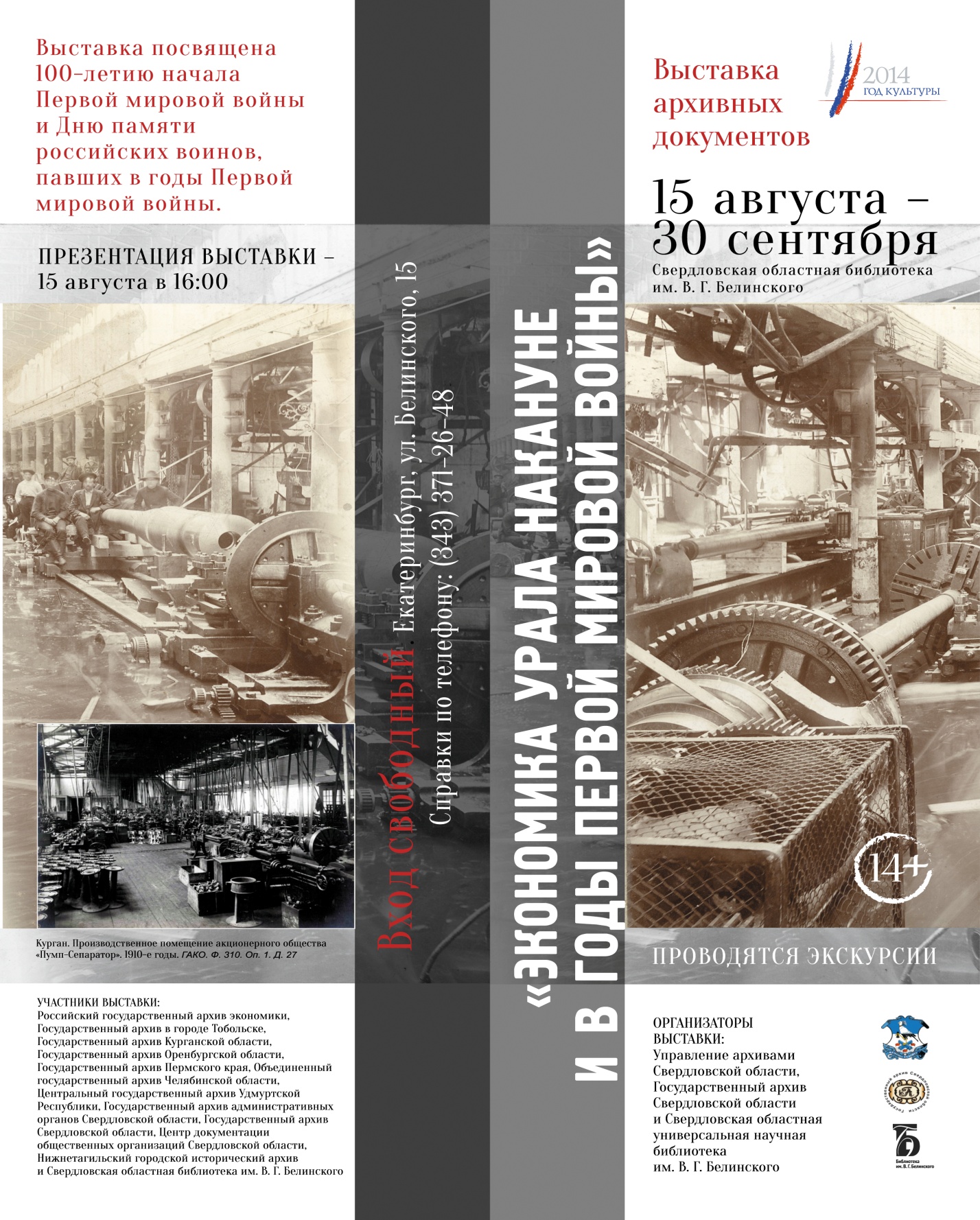 Пример краткого буклета межархивной документальной выставкиОборотная сторона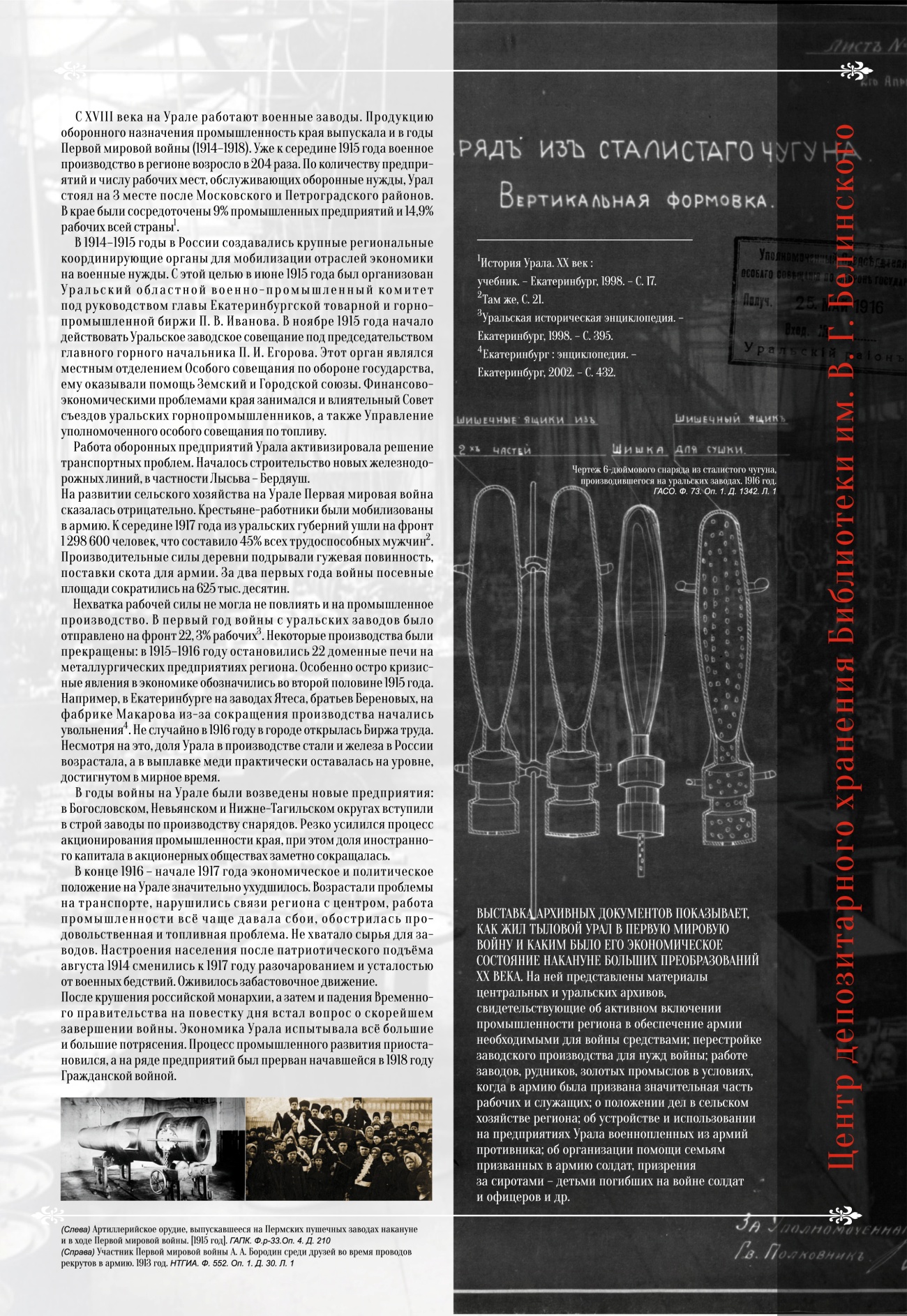 Пример краткого буклета межархивной документальной выставкиПриложение № 7ДОГОВОР  № ______	Государственное казенное учреждение Свердловской области «Государственный архив Свердловской области», именуемое в дальнейшем «Исполнитель», в лице  директора Окунева Анатолия Алексеевича, действующего на основании Устава, с одной стороны, и Государственное бюджетное учреждение культуры Свердловской области «Свердловский областной краеведческий музей», именуемое в дальнейшем «Заказчик»,  в лице Генерального директора Ветровой Натальи Константиновны, действующей на основании Устава, с другой стороны, заключили настоящий Договор о нижеследующем:		1. ПРЕДМЕТ ДОГОВОРА«Исполнитель» осуществляет выявление и передает «Заказчику»  безвозмездно 8  дел в соответствии с перечнем, согласованным сторонами,   во временное пользование, а «Заказчик» использует документы, указанные в Предмете настоящего Договора, для экспонирования на выставке «Романовы. На изломе российской истории».	2. ПРАВА И ОБЯЗАННОСТИ СТОРОН2.1. «Исполнитель» обязан:2.1.1. Предоставить «Заказчику» указанные в Предмете настоящего Договора документы на период с 05.07.2013 г. по 07.10.2013г.2.1.2. Информировать «Заказчика» о составе и содержании документов, о нормативных требованиях по обеспечению их сохранности во время временного  использования и экспонирования на выставке.2.2. «Заказчик» обязан:2.2.1. Использовать полученные по настоящему Договору документы исключительно в целях, указанных в Предмете настоящего Договора.2.2.2. В этикетаже выставки указать ссылки на принадлежность документов архиву.2.2.3. В рекламной продукции выставки отразить участие архива в  экспозиции. 2.2.4. Не передавать полученные по настоящему Договору документы третьим лицам.2.2.5.  Не публиковать полученные по Договору документы. 2.2.6. Не копировать полученные по Договору документы.2.2.8. Возвратить «Исполнителю» полученные документы по истечении срока, указанного в пункте 2.1.1. раздела 2 настоящего Договора.	3. ОТВЕТСТВЕННОСТЬ СТОРОН3.1. «Исполнитель» несет ответственность за предоставление «Заказчику»  указанных в предмете договора документов в срок, предусмотренный пунктом 2.1.1. раздела 2 настоящего Договора            3.2. «Заказчик» несет ответственность:            3.2.1. За сохранность полученных от «Исполнителя» документов.            3.2.2. За соблюдение нормативных условий хранения, экспонирования и транспортировки полученных по настоящему Договору документов.                  3.2.3. За своевременный возврат «Исполнителю» полученных по настоящему Договору документов.4.СРОК ДЕЙСТВИЯ ДОГОВОРА  4.1. Настоящий Договор вступает в силу с момента его подписания сторонами и действует до полного выполнения «Исполнителем» и «Заказчиком» своих обязательств по Договору.5.ПОРЯДОК РАЗРЕШЕНИЯ РАЗНОГЛАСИЙ И СПОРОВ5.1. В случае возникновения разногласий и споров о порядке и результатах исполнения договорных обязательств Сторонами, они должны решаться путём подачи заявления в Арбитражный суд Свердловской области с соблюдением претензионного порядка.Настоящий Договор составлен в двух экземплярах на русском языке, имеющих одинаковую юридическую силу, по одному для каждой из Сторон.6. ЮРИДИЧЕСКИЕ АДРЕСА И РЕКВИЗИТЫ СТОРОНОбразец договора о выдаче документов архива во временное пользованиеПриложение № 8Перечень документов для экспонирования на выставке «Романовы. На изломе российской истории» в Государственном бюджетном  учреждении культуры  Свердловской области «Свердловский областной краеведческий музей» с 05.07.2013 г. по 07.10.2013г.Образец перечня документов, прилагаемого к  договору о выдаче документов архива во временное пользованиеПриложение № 9Документы выданы в упорядоченном состоянии.Получатель обязуется не предоставлять документы, полученные во временное пользование, для просмотра, прослушивания или использования другим организациям и посторонним лицам, не выдавать по ним копий, выписок и справок, не производить изъятия каких-либо частей из выданных документов, не публиковать документы без разрешения архива.Получатель предупрежден об ответственности по закону в случае утраты или повреждения выданных документов.Образец акта о выдаче архивных документов во временное пользованиеЗам. директора ГКУСО «ГАСО»                                              А.Г. СапожниковЛиния сгиба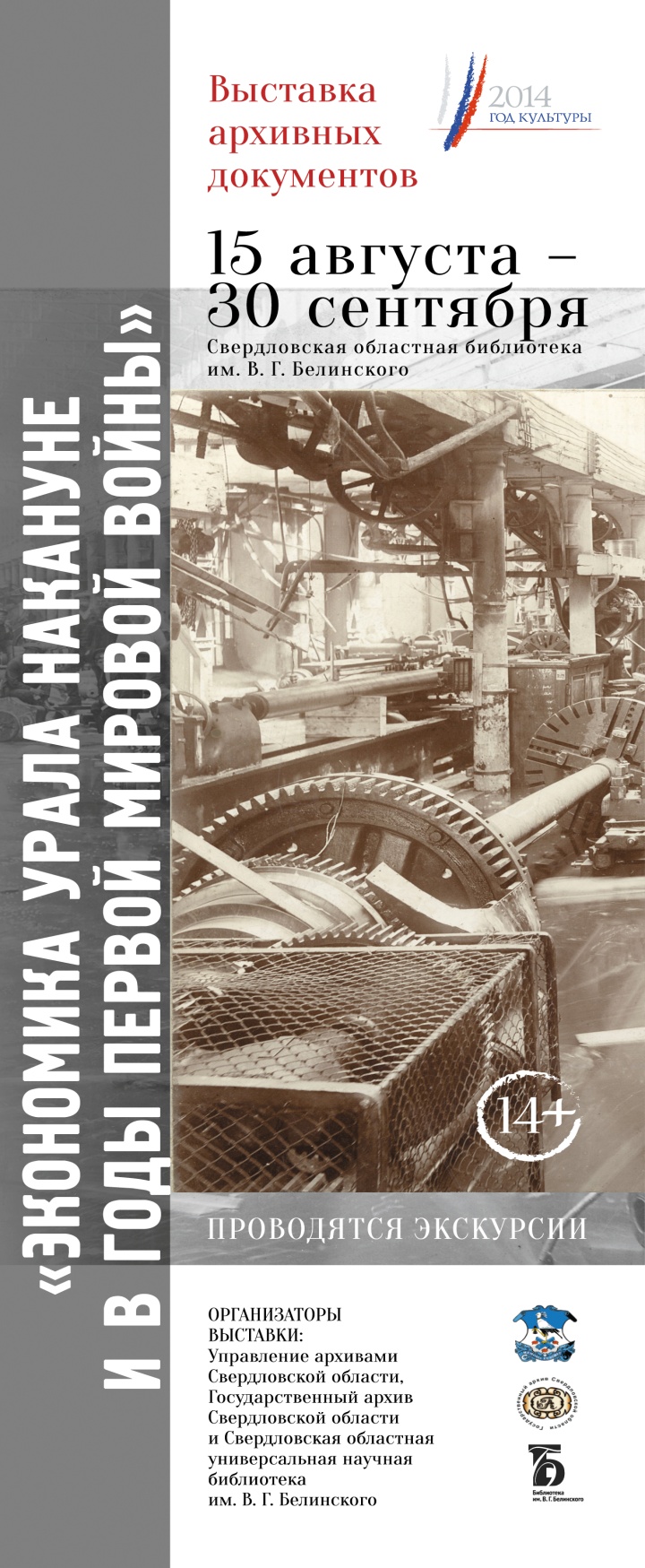 Линия сгибаУважаемыйИван Иванович!Приглашаем Вас на открытие выставки«Экономика Урала наканунеи в годы Первой мировой воны».Открытие выставки состоится15 августа 2014 г.в 15.00в Центре депозитарного храненияСвердловской областной универсальнойнаучнойбиблиотекиим. В. Г. Белинскогопо адресу: г. Екатеринбург,ул. Белинского, 15.Государственный архивСвердловской областиг. Екатеринбург                                                                                                «04» июля 2013г.             «Заказчик»Государственное бюджетное  учреждение культуры  Свердловской области «Свердловский областной краеведческий музей» 620014, г. Екатеринбург, ул. Малышева,46ИНН (музей) 6661010312 КПП 666101001Лицевой счет  21014905130  Счет № 40601810600003000001БИК 046568000  ИНН (Минфин) 6661004608 Министерство финансов Свердловской области (ГБУК СО «СОКМ»)РКЦ Единый г. ЕкатеринбургИНН:7702235133  КПП:667142002  ОГРН 10377000013020  
Генеральный директор_________________ Н.К. ВетроваМ.П.      «Исполнитель»Государственное казенное учреждение Свердловской области «Государственный архив Свердловской области». Екатеринбург, ул. Вайнера, 17ИНН 6661018287 КПП 666101001р/с 40101810500000010010в ГРКЦ ГУ Банка России поСвердловской областиБИК 046577001
Директор_______________ А.А. ОкуневМ.П.№ по порядкуЗаголовок дела/документаДатаСсылка1.Фрагменты писем Г. Е. Распутина настоятельнице Иоанно-Введенского женского монастыря в Тобольской губернии игуменье Марии (Дружининой). Автограф Г. РаспутинаНе позднее 1911 г.ГАСО. Ф.р-2601. Оп. 1. Д.8. Л. 170-173.2.Удостоверение  А. Д. Авдеева, назначенного временным комендантом  Дома особого назначения в                        г. Екатеринбурге. Копия.1 мая 1918 г.ГАСО. Ф. р-1913. Оп. 1. Д. 18. Л. 19.3.Удостоверение И. И. Щербачева, выполнявшего поручение по доставке продуктов Дом особого назначения в                        г. Екатеринбурге. Копия.13 мая 1918 г.ГАСО. Ф. р-1913. Оп. 1. Д. 18. Л. 33.4.Удостоверение Р. Лахера, командированного в Дом особого назначения в г. Екатеринбурге в распоряжение коменданта. Копия.14 мая 1918 г.ГАСО. Ф. р-1913. Оп. 1. Д. 18. Л. 29.5.Пропуск доктора Деревенко в Дом особого назначения в г. Екатеринбурге для лечения Алексея Николаевича Романова.24 мая 1918 г.ГАСО. Ф. р-1913. Оп. 1. Д. 18. Л. 40.6.Денежный отчёт о содержании Дома особого назначения в г. Екатеринбурге.Май 1918 г.Ф. р-1913. Оп. 1. Д. 105. Л. 11 об. – 12.7.Расчетная ведомость команды Дома особого назначения в г. ЕкатеринбургеМай 1918 г.ГАСО. Ф р-1913. Оп. 1. Д. 105. Л. 11 об. – 12.8.Письмо следователя по особо важным делам при Омском окружном суде  А. Н. Соколова уполномоченному командующего Сибирской армией генерал-майору Домонотовичу с просьбой задержать лиц, причастных к убийству царской семьи Романовых в г. Екатеринбурге.9 марта 1919 г.ГАСО. Ф. р-102. Оп. 1. Д. 813. Л. 313 – 315.Государственное казенное учреждение Свердловской области «Государственный архив Свердловской области». Екатеринбург, ул. Вайнера, 17АКТ03.03.2014  № 9о выдаче архивных документовво временное пользованиеГосударственное бюджетное учреждение культуры Свердловской области «Свердловская областная универсальная научная библиотека им. В.Г. Белинского»Государственное бюджетное учреждение культуры Свердловской области «Свердловская областная универсальная научная библиотека им. В.Г. Белинского»Государственное бюджетное учреждение культуры Свердловской области «Свердловская областная универсальная научная библиотека им. В.Г. Белинского»(наименование организации)(наименование организации)(наименование организации)620219, г. Екатеринбург, ул. Белинского, д. 15620219, г. Екатеринбург, ул. Белинского, д. 15(почтовый индекс, адрес)(почтовый индекс, адрес)ОснованиеОснованиеприказ директора от 03.03.2014 № 56приказ директора от 03.03.2014 № 56приказ директора от 03.03.2014 № 56приказ директора от 03.03.2014 № 56приказ директора от 03.03.2014 № 56приказ директора от 03.03.2014 № 56приказ директора от 03.03.2014 № 56приказ директора от 03.03.2014 № 56Для какой цели выдаются документы:Для какой цели выдаются документы:Для какой цели выдаются документы:Для какой цели выдаются документы:Для какой цели выдаются документы:Выставка «80 лет Свердловской области»Выставка «80 лет Свердловской области»Выставка «80 лет Свердловской области»Выставка «80 лет Свердловской области»Выставка «80 лет Свердловской области»Выдаются следующие ед. хр. из фондов  №:Выдаются следующие ед. хр. из фондов  №:Выдаются следующие ед. хр. из фондов  №:Выдаются следующие ед. хр. из фондов  №:Выдаются следующие ед. хр. из фондов  №:Выдаются следующие ед. хр. из фондов  №:Р -88 «Исполнительный комитет Свердловского областного Совета народных депутатов / г. Свердловск (13.12.1923 – 21.10.1991 )»;Р-241 «Комитет по экономике Правительства Свердловской области/ г. Екатеринбург (03.11.1923 - )»;Р-286 «Екатеринбургский городской Совет народных депутатов / г. Екатеринбург ([ 1918 г.] – 29.10.1993)»; Р-1347 «Исполнительный комитет Камышловского городского Совета народных депутатов Свердловской области/ г. Камышлов Свердловской области (1917 г. - )»; Р-2701 «Свердловский государственный академический театр музыкальной комедии»; Р-2790 «Представительство Губернатора Свердловской области в г. Верхотурье»;Р-2809 «Правительство Свердловской области / г. Екатеринбург (21.10.1991 - )»;        Р-2811 «Губернатор Свердловской области / г. Екатеринбург (23.08.1995 - )»; Р-2853«Законодательное собрание Свердловской области / г. Екатеринбург (10.04.1994 - )»Р -88 «Исполнительный комитет Свердловского областного Совета народных депутатов / г. Свердловск (13.12.1923 – 21.10.1991 )»;Р-241 «Комитет по экономике Правительства Свердловской области/ г. Екатеринбург (03.11.1923 - )»;Р-286 «Екатеринбургский городской Совет народных депутатов / г. Екатеринбург ([ 1918 г.] – 29.10.1993)»; Р-1347 «Исполнительный комитет Камышловского городского Совета народных депутатов Свердловской области/ г. Камышлов Свердловской области (1917 г. - )»; Р-2701 «Свердловский государственный академический театр музыкальной комедии»; Р-2790 «Представительство Губернатора Свердловской области в г. Верхотурье»;Р-2809 «Правительство Свердловской области / г. Екатеринбург (21.10.1991 - )»;        Р-2811 «Губернатор Свердловской области / г. Екатеринбург (23.08.1995 - )»; Р-2853«Законодательное собрание Свердловской области / г. Екатеринбург (10.04.1994 - )»Р -88 «Исполнительный комитет Свердловского областного Совета народных депутатов / г. Свердловск (13.12.1923 – 21.10.1991 )»;Р-241 «Комитет по экономике Правительства Свердловской области/ г. Екатеринбург (03.11.1923 - )»;Р-286 «Екатеринбургский городской Совет народных депутатов / г. Екатеринбург ([ 1918 г.] – 29.10.1993)»; Р-1347 «Исполнительный комитет Камышловского городского Совета народных депутатов Свердловской области/ г. Камышлов Свердловской области (1917 г. - )»; Р-2701 «Свердловский государственный академический театр музыкальной комедии»; Р-2790 «Представительство Губернатора Свердловской области в г. Верхотурье»;Р-2809 «Правительство Свердловской области / г. Екатеринбург (21.10.1991 - )»;        Р-2811 «Губернатор Свердловской области / г. Екатеринбург (23.08.1995 - )»; Р-2853«Законодательное собрание Свердловской области / г. Екатеринбург (10.04.1994 - )»Р -88 «Исполнительный комитет Свердловского областного Совета народных депутатов / г. Свердловск (13.12.1923 – 21.10.1991 )»;Р-241 «Комитет по экономике Правительства Свердловской области/ г. Екатеринбург (03.11.1923 - )»;Р-286 «Екатеринбургский городской Совет народных депутатов / г. Екатеринбург ([ 1918 г.] – 29.10.1993)»; Р-1347 «Исполнительный комитет Камышловского городского Совета народных депутатов Свердловской области/ г. Камышлов Свердловской области (1917 г. - )»; Р-2701 «Свердловский государственный академический театр музыкальной комедии»; Р-2790 «Представительство Губернатора Свердловской области в г. Верхотурье»;Р-2809 «Правительство Свердловской области / г. Екатеринбург (21.10.1991 - )»;        Р-2811 «Губернатор Свердловской области / г. Екатеринбург (23.08.1995 - )»; Р-2853«Законодательное собрание Свердловской области / г. Екатеринбург (10.04.1994 - )»Р -88 «Исполнительный комитет Свердловского областного Совета народных депутатов / г. Свердловск (13.12.1923 – 21.10.1991 )»;Р-241 «Комитет по экономике Правительства Свердловской области/ г. Екатеринбург (03.11.1923 - )»;Р-286 «Екатеринбургский городской Совет народных депутатов / г. Екатеринбург ([ 1918 г.] – 29.10.1993)»; Р-1347 «Исполнительный комитет Камышловского городского Совета народных депутатов Свердловской области/ г. Камышлов Свердловской области (1917 г. - )»; Р-2701 «Свердловский государственный академический театр музыкальной комедии»; Р-2790 «Представительство Губернатора Свердловской области в г. Верхотурье»;Р-2809 «Правительство Свердловской области / г. Екатеринбург (21.10.1991 - )»;        Р-2811 «Губернатор Свердловской области / г. Екатеринбург (23.08.1995 - )»; Р-2853«Законодательное собрание Свердловской области / г. Екатеринбург (10.04.1994 - )»Р -88 «Исполнительный комитет Свердловского областного Совета народных депутатов / г. Свердловск (13.12.1923 – 21.10.1991 )»;Р-241 «Комитет по экономике Правительства Свердловской области/ г. Екатеринбург (03.11.1923 - )»;Р-286 «Екатеринбургский городской Совет народных депутатов / г. Екатеринбург ([ 1918 г.] – 29.10.1993)»; Р-1347 «Исполнительный комитет Камышловского городского Совета народных депутатов Свердловской области/ г. Камышлов Свердловской области (1917 г. - )»; Р-2701 «Свердловский государственный академический театр музыкальной комедии»; Р-2790 «Представительство Губернатора Свердловской области в г. Верхотурье»;Р-2809 «Правительство Свердловской области / г. Екатеринбург (21.10.1991 - )»;        Р-2811 «Губернатор Свердловской области / г. Екатеринбург (23.08.1995 - )»; Р-2853«Законодательное собрание Свердловской области / г. Екатеринбург (10.04.1994 - )»Р -88 «Исполнительный комитет Свердловского областного Совета народных депутатов / г. Свердловск (13.12.1923 – 21.10.1991 )»;Р-241 «Комитет по экономике Правительства Свердловской области/ г. Екатеринбург (03.11.1923 - )»;Р-286 «Екатеринбургский городской Совет народных депутатов / г. Екатеринбург ([ 1918 г.] – 29.10.1993)»; Р-1347 «Исполнительный комитет Камышловского городского Совета народных депутатов Свердловской области/ г. Камышлов Свердловской области (1917 г. - )»; Р-2701 «Свердловский государственный академический театр музыкальной комедии»; Р-2790 «Представительство Губернатора Свердловской области в г. Верхотурье»;Р-2809 «Правительство Свердловской области / г. Екатеринбург (21.10.1991 - )»;        Р-2811 «Губернатор Свердловской области / г. Екатеринбург (23.08.1995 - )»; Р-2853«Законодательное собрание Свердловской области / г. Екатеринбург (10.04.1994 - )»Р -88 «Исполнительный комитет Свердловского областного Совета народных депутатов / г. Свердловск (13.12.1923 – 21.10.1991 )»;Р-241 «Комитет по экономике Правительства Свердловской области/ г. Екатеринбург (03.11.1923 - )»;Р-286 «Екатеринбургский городской Совет народных депутатов / г. Екатеринбург ([ 1918 г.] – 29.10.1993)»; Р-1347 «Исполнительный комитет Камышловского городского Совета народных депутатов Свердловской области/ г. Камышлов Свердловской области (1917 г. - )»; Р-2701 «Свердловский государственный академический театр музыкальной комедии»; Р-2790 «Представительство Губернатора Свердловской области в г. Верхотурье»;Р-2809 «Правительство Свердловской области / г. Екатеринбург (21.10.1991 - )»;        Р-2811 «Губернатор Свердловской области / г. Екатеринбург (23.08.1995 - )»; Р-2853«Законодательное собрание Свердловской области / г. Екатеринбург (10.04.1994 - )»Р -88 «Исполнительный комитет Свердловского областного Совета народных депутатов / г. Свердловск (13.12.1923 – 21.10.1991 )»;Р-241 «Комитет по экономике Правительства Свердловской области/ г. Екатеринбург (03.11.1923 - )»;Р-286 «Екатеринбургский городской Совет народных депутатов / г. Екатеринбург ([ 1918 г.] – 29.10.1993)»; Р-1347 «Исполнительный комитет Камышловского городского Совета народных депутатов Свердловской области/ г. Камышлов Свердловской области (1917 г. - )»; Р-2701 «Свердловский государственный академический театр музыкальной комедии»; Р-2790 «Представительство Губернатора Свердловской области в г. Верхотурье»;Р-2809 «Правительство Свердловской области / г. Екатеринбург (21.10.1991 - )»;        Р-2811 «Губернатор Свердловской области / г. Екатеринбург (23.08.1995 - )»; Р-2853«Законодательное собрание Свердловской области / г. Екатеринбург (10.04.1994 - )»Р -88 «Исполнительный комитет Свердловского областного Совета народных депутатов / г. Свердловск (13.12.1923 – 21.10.1991 )»;Р-241 «Комитет по экономике Правительства Свердловской области/ г. Екатеринбург (03.11.1923 - )»;Р-286 «Екатеринбургский городской Совет народных депутатов / г. Екатеринбург ([ 1918 г.] – 29.10.1993)»; Р-1347 «Исполнительный комитет Камышловского городского Совета народных депутатов Свердловской области/ г. Камышлов Свердловской области (1917 г. - )»; Р-2701 «Свердловский государственный академический театр музыкальной комедии»; Р-2790 «Представительство Губернатора Свердловской области в г. Верхотурье»;Р-2809 «Правительство Свердловской области / г. Екатеринбург (21.10.1991 - )»;        Р-2811 «Губернатор Свердловской области / г. Екатеринбург (23.08.1995 - )»; Р-2853«Законодательное собрание Свердловской области / г. Екатеринбург (10.04.1994 - )»Номер описиНомер описиНомер ед.хр.Заголовок ед. хр.Заголовок ед. хр.Заголовок ед. хр.Кол-во листов (время звучания, метраж)Приме-чание11233345ф. Р-88, оп. 1ф. Р-88, оп. 14570«Постановления Свердловского облисполкома /подлинные/ с № 2284 по № 2431», 14.11.1938-09.12.1938«Постановления Свердловского облисполкома /подлинные/ с № 2284 по № 2431», 14.11.1938-09.12.1938«Постановления Свердловского облисполкома /подлинные/ с № 2284 по № 2431», 14.11.1938-09.12.1938327ОЦДф. Р-88, оп. 1ф. Р-88, оп. 14990«Решения Свердловского облисполкома /подлинные/ с № 2291  по № 2594», 08.09.1941-31.10.1941«Решения Свердловского облисполкома /подлинные/ с № 2291  по № 2594», 08.09.1941-31.10.1941«Решения Свердловского облисполкома /подлинные/ с № 2291  по № 2594», 08.09.1941-31.10.1941434ОЦДф. Р-88, оп. 1ф. Р-88, оп. 16980«Плакаты-биографии кандидатов в депутаты Верховного Совета СССР», 1954 г.«Плакаты-биографии кандидатов в депутаты Верховного Совета СССР», 1954 г.«Плакаты-биографии кандидатов в депутаты Верховного Совета СССР», 1954 г.13ф. Р-241, оп. 4ф. Р-241, оп. 476«Карты районов Свердловской области», 1934 г.«Карты районов Свердловской области», 1934 г.«Карты районов Свердловской области», 1934 г.4ф. Р-286, оп. 1ф. Р-286, оп. 14484«Решения внеочередной сессии Совета двадцать первого созыва от 3-10 сентября 1991 года», 3-10 сентября 1991 года«Решения внеочередной сессии Совета двадцать первого созыва от 3-10 сентября 1991 года», 3-10 сентября 1991 года«Решения внеочередной сессии Совета двадцать первого созыва от 3-10 сентября 1991 года», 3-10 сентября 1991 года16ф. Р-1347, оп. 1ф. Р-1347, оп. 135«Протоколы заседаний с № 95 по № 120  и решения с № 1040 по № 1335 Камышловского горисполкома за 1942 год», 15 января 1942 г. – 3 декабря 1942 г.«Протоколы заседаний с № 95 по № 120  и решения с № 1040 по № 1335 Камышловского горисполкома за 1942 год», 15 января 1942 г. – 3 декабря 1942 г.«Протоколы заседаний с № 95 по № 120  и решения с № 1040 по № 1335 Камышловского горисполкома за 1942 год», 15 января 1942 г. – 3 декабря 1942 г.348ф. Р-2701, оп. 1ф. Р-2701, оп. 175«Грамоты, благодарности коллективу театра и отдельным работникам от исполкома Свердловского городского Совета депутатов трудящихся в связи с деятельностью театра за 1943 г.», 1943 г.«Грамоты, благодарности коллективу театра и отдельным работникам от исполкома Свердловского городского Совета депутатов трудящихся в связи с деятельностью театра за 1943 г.», 1943 г.«Грамоты, благодарности коллективу театра и отдельным работникам от исполкома Свердловского городского Совета депутатов трудящихся в связи с деятельностью театра за 1943 г.», 1943 г.8ф. Р-2790, оп. 1ф. Р-2790, оп. 144«Документы коллегии министерства культуры Российской Федерации от 16 мая 1997 г. «О возрождении историко-культурного наследия г. Верхотурье и подготовке к празднованию 400-летия города» (приказ министерства культуры, доклад Губернатора Свердловской области Росселя Э.Э., проект программы возрождения исторического наследия и развития культуры г. Верхотурье и др.)», 16 мая 1997 г.«Документы коллегии министерства культуры Российской Федерации от 16 мая 1997 г. «О возрождении историко-культурного наследия г. Верхотурье и подготовке к празднованию 400-летия города» (приказ министерства культуры, доклад Губернатора Свердловской области Росселя Э.Э., проект программы возрождения исторического наследия и развития культуры г. Верхотурье и др.)», 16 мая 1997 г.«Документы коллегии министерства культуры Российской Федерации от 16 мая 1997 г. «О возрождении историко-культурного наследия г. Верхотурье и подготовке к празднованию 400-летия города» (приказ министерства культуры, доклад Губернатора Свердловской области Росселя Э.Э., проект программы возрождения исторического наследия и развития культуры г. Верхотурье и др.)», 16 мая 1997 г.40ф. Р-2790, оп. 1ф. Р-2790, оп. 153«Эскизы значков и медалей «400 лет Верхотурью»», 1997 – 1998 гг.«Эскизы значков и медалей «400 лет Верхотурью»», 1997 – 1998 гг.«Эскизы значков и медалей «400 лет Верхотурью»», 1997 – 1998 гг.12ф. Р-2809, оп. 1ф. Р-2809, оп. 192«Конституция Уральской республики», 27 октября 1993 г.«Конституция Уральской республики», 27 октября 1993 г.«Конституция Уральской республики», 27 октября 1993 г.94ф. Р-2809, оп. 1ф. Р-2809, оп. 1307«Постановления № 217п  - 239п Правительства за март 1997 г. и документы к нему», 20-25 марта 1997 г.«Постановления № 217п  - 239п Правительства за март 1997 г. и документы к нему», 20-25 марта 1997 г.«Постановления № 217п  - 239п Правительства за март 1997 г. и документы к нему», 20-25 марта 1997 г.216ф. Р-2811, оп. 1ф. Р-2811, оп. 11«Указы № 1-62 Губернатора Свердловской области за август-декабрь 1995 г.», 23 августа -29 декабря 1995 г.«Указы № 1-62 Губернатора Свердловской области за август-декабрь 1995 г.», 23 августа -29 декабря 1995 г.«Указы № 1-62 Губернатора Свердловской области за август-декабрь 1995 г.», 23 августа -29 декабря 1995 г.235ф. Р-2853, оп. 1ф. Р-2853, оп. 134«Протокол внеочередного заседания Думы, постановление № 88 от 25 ноября 1994 года и документы к нему», 25 ноября 1994 г.«Протокол внеочередного заседания Думы, постановление № 88 от 25 ноября 1994 года и документы к нему», 25 ноября 1994 г.«Протокол внеочередного заседания Думы, постановление № 88 от 25 ноября 1994 года и документы к нему», 25 ноября 1994 г.98Всего выдается        13(1845,--,--) ед.хр. (общим количеством листов, временем звучания, метражом) на срок(общим количеством листов, временем звучания, метражом) на срок(общим количеством листов, временем звучания, метражом) на срок(общим количеством листов, временем звучания, метражом) на срок(общим количеством листов, временем звучания, метражом) на срок(общим количеством листов, временем звучания, метражом) на срокпо  04.04.2014по  04.04.2014по  04.04.2014Документы выдалДокументы выдалГлавный  архивист Главный  архивист                З.Ю. Юнусова(должность)(подпись)(расшифровка подписи)        03.03.2014(дата)Директор архиваДиректор архиваА.А. Окунев(подпись)(расшифровка подписи)03.03.2014М.П.(дата)М.П.Документы принялДокументы принялЗаведующая выставочным заломЗаведующая выставочным залом(должность)(подпись)(расшифровка подписи)       03.03.2014(дата)Директор библиотекиДиректор библиотекиО. Д. ОпаринаРуководитель организацииРуководитель организацииподпись, печать(расшифровка подписи)       03.03.2014(дата)Документы сдалДокументы сдалЗаведующая выставочным заломЗаведующая выставочным залом(должность)(подпись)(расшифровка подписи)(дата)Директор библиотекиДиректор библиотекиО. Д. ОпаринаРуководитель организацииРуководитель организацииподпись, печать(расшифровка подписи)(дата)Документы принялДокументы принялГлавный архивистГлавный архивистЗ. Ю. Юнусова(должность)(подпись)(расшифровка подписи)(дата)Директор архиваДиректор архиваА.А. Окунев (подпись)(расшифровка подписи)М.П.(дата)М.П.